У К Р А Ї Н А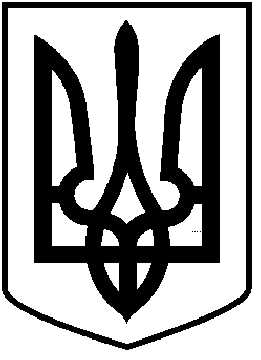 ЧОРТКІВСЬКА    МІСЬКА    РАДАСОРОК ДЕВ’ЯТА СЕСІЯ СЬОМОГО СКЛИКАННЯРІШЕННЯвід                    2018 року                                                              № м. ЧортківПро затвердження Програми підтримкита розвитку дітей з інвалідністюта дітей соціально незахищених категорій м. Чорткова на 2019 рік    З метою надання дітям з особливими потребами можливості участі в соціальному і економічному житті суспільства, керуючись пунктом 22 статті 26 та ч 1 статті 59 Закону України «Про місцеве самоврядування в Україні», міська рада ВИРІШИЛА:1.  Затвердити Програму підтримки та розвитку дітей з особливими потребами та дітей соціально незахищених категорій в м. Чортків на 2019 рік згідно додатку.2.  Фінансовому управлінню міської ради забезпечити фінансування Програми в межах коштів, передбачених бюджетом міста.3. Копію рішення направити в фінансове управління, відділ бухгалтерського обліку та звітності, центр соціальних служб для дітей сім’ї та молоді міської ради.4. Контроль за організацією виконання рішення покласти на заступника міського голови з питань діяльності виконавчих органів міської ради Тимофія Р.М та постійну комісію з гуманітарних питань та соціального захисту громадян. Міський голова                                                          Володимир  ШМАТЬКОГаврисьо В.В.Тимофій Р.М.Пліщук Р.П.Дзиндра Я.П.Ніяскіна-Коробій А. С.